		П О Л О Ж Е Н И ЕОткрытые межрегиональные сборы по гиревому спорту и гиревому полумарафону "Крещенские Забавы" 29 января 2022 г.1.Цели и задачи.- выявление сильнейших спортсменов в регионах и присвоение спортивных разрядов и званий включительно до МСМК для спортсменов, имеющих разряд КМС на момент мероприятия, включительно до МС  для спортсменов, имеющих разряды;фиксирование межрегиональных  рекордов при участии спортсменов из других регионов ;сплочение спортсменов и воспитание чувства коллективизма и командного духа;пропаганда силовых видов спорта, как массовых и зрелищных видов спорта среди населения России;формирование престижности занятиями спортом и как следствие формирование престижности здорового образа жизни.2.Руководство проведением мероприятия.Общее руководство межрегиональными сборами (далее мероприятие) осуществляет Вице Президент МСОО "WPSA", региональный представитель РСГС  Клиницкая Е. В. В процессе мероприятия  предусмотрены элементы состязаний и выявление победителей.Непосредственное руководство  осуществляет  Главный судья: Богомолов Василий Анатольевич;    Главный секретарь: Клиницкая Елена Васильевна, судьи на помостах.3.Спортивное мероприятие проводится в соответствии с правилами гиревого спорта.4.Сроки и место проведения.Мероприятие проводится 29 января 2022 года.Место проведения: Ярославская обл., Ярославский район , п.Козьмодемьянск, ул.Центральная,  д.36. Дом Культуры.Расписание взвешиваний и выступлений будет составлено на основании предварительных заявок и доступно с 25-го января 2022 года на официальном сайте: https://www.wpsf.ru/cfo2018 и в сообществе: https://vk.com/yararmlifting76.5. Весовые категории.- Юноши: до 70 кг, свыше 70 кг;- Девушки: до 60 кг, свыше 60 кг;- Мужчины: до 80 кг, свыше 80 кг;- Женщины: до 60 кг, свыше 60 кг;- Мужчины мастера (с 40 лет): до 80 кг, свыше 80 кг;- Женщины мастера (с 40 лет): до 60 кг, свыше 60 кг.Организаторы  вправе корректировать число номинаций в соответствии с поданными заявками.6. Вес гирь. - Юноши 16 кг;- Девушки 10 кг;- Мужчины 24 кг;- Женщины 16 кг;- Мужчины мастера 16 кг;- Женщины мастера 10 кг.Вес гирь 6 кг и 8 кг по индивидуальной заявке от тренера для младших юношей и девушек до 13 лет (заявленные гири должны доставить на тренировку с собой заявители).7.Программа мероприятия и регламент времени выступления.- Классическое двоеборье (толчок двух гирь и рывок) 10 минут;- Рывок 10 минут (женщины);- Полумарафон: толчок одной гири с произвольной сменой рук: 30 минут;- Полумарафон толчок одной гири по длинному циклу с произвольной сменой рук: 30 минут;- Армейский гиревой рывок: 12 минут , смена рук не ограниченное количество раз .При расчёте абсолютных категорий используются коэффициенты РСГС (смотри на официальном сайте https://rosgiri.ru/ )8. Награждение.Участники, занявшие первые три места в каждой возрастной и весовой категории награждаются медалями и дипломами. Все призеры или их представители обязаны присутствовать на церемонии награждения.9. Участники мероприятия.К участию в спортивном мероприятии допускаются спортсмены из всех регионов России, ближнего и дальнего зарубежья, достигшие 18 лет (младшие юноши и девушки до 18 лет допускаются до участия по индивидуальной заявке от тренера). Участники мероприятия должны иметь при себе любой документ, удостоверяющий личность.Каждый участник перед участием в мероприятии должен проконсультироваться со своим врачом об участии в турнире. Спортсмены, не достигшие 18 лет, допускаются до участия в мероприятии только в сопровождении тренера или родителей, либо их законных представителей. Согласие законного представителя на участие несовершеннолетнего в соревнованиях можно скачать на сайте федерации: https://www.wpsf.ru/dokumenty.Все спортсмены выступают на свой страх и риск, осознавая, что могут получить серьезную травму. Организаторы не несут ответственности за состояние здоровья спортсменов, а также риски, связанные с травмами.Экипировка и форма одежды участников согласно технических правил организации. Участники, не выполняющие требования по экипировке и форме одежды, на помост не допускаются.10. Награждение в личном первенстве.Участники, занявшие первые три места в каждой возрастной и весовой категории, награждаются медалями и дипломами.Все призеры или их представители обязаны присутствовать на награждении. В противном случае выдача награды не гарантируется.11. Заявки и взносы.Предварительные заявки ОБЯЗАТЕЛЬНЫ.Заявки принимаются до 24 января 2022 г. (включительно) посредством онлайн АНКЕТЫ в официальной группе сообщества ВК Армлифтинг Регион 76 : https://vk.com/yararmlifting76?w=app5619682_-144398066%2523375856За одиночное выступление установлен добровольный благотворительный стартовый взнос в размере 1000 рублей. За каждую последующую номинацию 750 рублей.Добровольный материальный стартовый взнос для юношей: 10-13 лет - 550 р. за каждую последующую номинацию 350 рублей; 14-17 лет и ветеранов от 65 лет и старше составляет 650 рублей. За каждую последующую номинацию 450 рублей.Для спортсменов с физическими особенностями первой и второй группы инвалидности взнос отсутствует, с условием выступления в одной номинации, при предъявлении соответствующих документов. Спортсмены не имеющие надлежащей спортивной формы (смотреть технические правила), облагаются штрафом в размере 300 рублей.15. Договор на участие в мероприятии.Проходя процедуру взвешивания и регистрации, каждый спортсмен обязательно подписывает обратную сторону заявочной карточки. Факт подписания данной карточки является заключением Договора об участии в мероприятии между спортсменом и организаторами. Подписывая карточку, спортсмен соглашается со всеми пунктами настоящего положения, всех постановлений, принятых до начала данного мероприятия и опубликованных на странице сообщества.Также спортсмен безоговорочно соглашается со следующими условиями:Принимая участие в мероприятии, спортсмен признает, что от него потребуется максимальное физическое и психологическое напряжение, что влечет за собой риск получения травмы, либо увечья.Спортсмен принимает на себя все риски, связанные с этим, и несет всю ответственность за любые травмы и увечья, известные ему, либо не известные ему, которые он может получить. Спортсмен осознает, что на его ответственности лежит контроль состояния своего здоровья перед участием в мероприятии, тем самым подтверждает проведение регулярного врачебного медосмотра, и отсутствие медицинских противопоказаний для участия в мероприятии, соответственно свою полную физическую пригодность и добровольно застраховал свою жизнь и здоровье на период участия в соревновании.Принимая участие в мероприятии, спортсмен сознательно отказывается от любых претензий, в случае получения травмы или увечья на мероприятии, в отношении ФС АНО "СОБЫТИЕ", организаторов турнира, собственника помещения, руководителей, должностных лиц, работников упомянутых организаций, ассистентов на помосте и всего обслуживающего персонала. Спортсмен добровольно оплачивает все материальные стартовые взносы, предназначенные  для погашения расходов по проведению мероприятия, изготовлению наградной атрибутики и других расходов, связанных с проведением спортивных мероприятий.Персональные данные участника соревнований подлежат обработке в соответствие требованиями Закона № 152-ФЗ «О персональных данных».Спортсмен ознакомился с данным положением и полностью понимает его содержание.Спортсмен добровольно соглашается принять все вышеописанные в пункте настоящего положения условия и тем самым подтверждает это, подписывая заявочную карточку в присутствии секретариата на процедуре регистрации и взвешивания.16. Финансирование.Расходы по проведению мероприятия берёт на себя ФС АНО "СОБЫТИЕ", используя привлечённые средства спонсоров и стартовые взносы участников.Добровольные материальные стартовые взносы участников пойдут на изготовление наградной атрибутики, аренду помещения, аренду или покупку спортивного оборудования и погашение других расходов, связанных с проведением спортивного мероприятия.Расходы по командированию, размещению и питанию участников и их тренеров берут на себя командирующие организации или сами участники.17. Контактная информация.Клиницкая Елена Васильевна – организатор, тел. +7 (920) 659-90-96  +7 (915) 962-56-33Официальная группа ВКонтакте: https://vk.com/yararmlifting76Контактный e-mail: region76@wpsa.proОрганизатор вправе вносить изменение в Положение до конца приёма заявок!Настоящее положение служит официальным вызовом на соревнования."Согласовано""Утверждаю"Вице Президент, МСОО " WPSA" и представитель РСГС по Ярославской области   Клиницкая Е.В.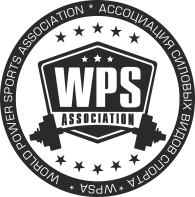 "29"декабря 2021